The Sheboygan Theatre Company - 920.459.3779 office or proberts@sasd.netDue dates for artwork have been included so that you are aware you have the option to submit different ads for different programs. If you want the same ad for all programs, the due date is Sept 15th, 2022.1/4 page (horizontal) - 4-1/2" wide x 1-7/8" high1/4 page (vertical)2-1/4" wide x 3-3/4" high1/2 page - 4-1/2" wide x 3-3/4" high1/8 page2-1/4" wide x 1-7/8" highSheboygan Theatre Company 2022-2023 Program Advertising Contract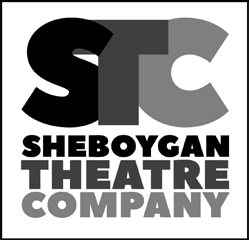 Firm Name 	Contact Person   	Address 	City 	Zip 	Telephone  	Cell Phone 	FAX  	Best day/times to call  	E-mail address 	The firm indicated above agrees to purchase advertising space from The Sheboygan Theatre Company in the 2022-2023 mainstage theatre season programs. Identical advertising will appear in the same place in each of four programs published during the Theatre Company's mainstage season.Check Size PreferredAn alternative to advertising is a Donation. You will be listed in all programs under our Donor List.(See enclosed for advertisement dimensions.)Customer ResponsibilityThe Sheboygan Theatre Company regrets any errors that may occur through the production of type and art, but cannot be held responsible for errors if the work is printed per customer's OK or if changes/corrections are communicated verbally or electronically. The Theatre Company shall not be responsible for errors if the customer has failed to return all copy and proofs with clear indication of changes or has instructed The Theatre Company to proceed without submission of proofs.Signature  	Date Signed  	Deadline:	Sept 15, 2022.Please complete and return this contract along with payment to:The Sheboygan Theatre Company, 3330 Stahl Road, Sheboygan, WI 53081Check One1/8 Page1/4 Page1/2 Page3/4 PageFull PageOutside back coverN/A$300$435NA   NAInside front or back coverN/A$280$410NANACenter panelN/A$300$435NANAInside pages  $140$210$360$410$485